ОБЩИНА РАДНЕВО  –  ОБЛАСТ СТАРА ЗАГОРА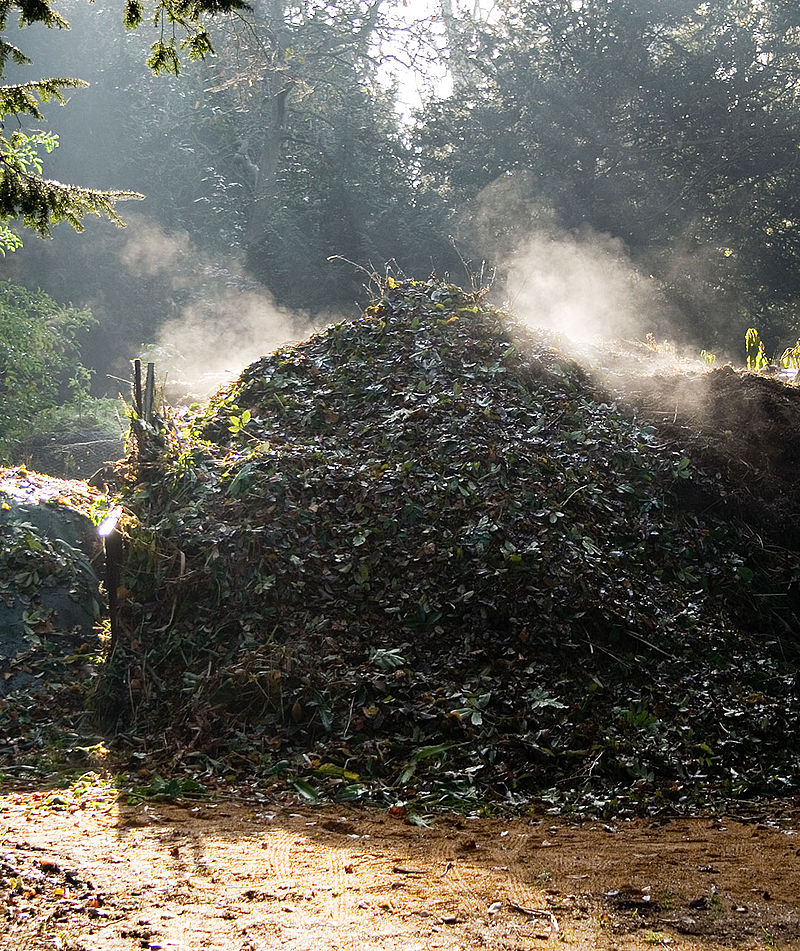 Градински биоразградими отпадъци. Биоразградимите отпадъци от поддържане на обществени площи, паркове, градини, търговски обекти, производствени, стопански и административни сгради, както и образуваните зелени отпадъци от дворовете и имотите си гражданите на Общината трябва да предават на площадка за биологично третиране на биоразграми отпадъци от растителен произход, изградена в землището на град Раднево. Работното време на площадката е от 8.00 до 20.00 часа, като входа й е свободен. Транспортирането до площадката се извършва със собствен превоз.Жителите които желаят могат да организират в дворовете си домашно компостиране и така да оползотворяват генерираните зелени отпадъци/.Площадка:Адрес:Регистрационен документ за събиране и транспортиране:                                                                                                                                                                                                                                                                                                                                                                                                                                                                                                                                                                                                                                                                                                                                                                                                                                                                                                                                                                                                                                                                                                                                                               Лице за контакти:Площадка за предаване на градински  отпадъци: Вид отпадък:Община Радневоград Раднево, ул.“Митьо Станев“ №1.13-РД-474-00/18.06.2019Ивелина Георгиева -гл. експерт „Екология” GSM:0884472014Виктория Божинов -ст. експерт „Екология” GSM:0878376137Компостираща инсталация, землище на гр. Раднево.Дребни клонки, листа,окосена трева  и други подобни. 